Applying and Visualizing Translations and ReflectionsApplying and Visualizing Translations and ReflectionsApplying and Visualizing Translations and ReflectionsApplying and Visualizing Translations and ReflectionsIdentifies translations and reflections of 2-D shapes on a grid.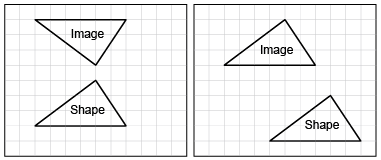 “The first image shows a reflection and the second image shows 
a translation.”Identifies the translation/reflection used to move a shape and line of reflection.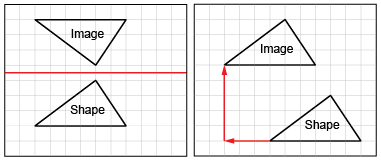 “The first shape was reflected in a horizontal line midway between the shape and its image. The second shape was translated left 3 squares and up 5 squares.”Describes and performs translations and reflections on a grid using labelled vertices.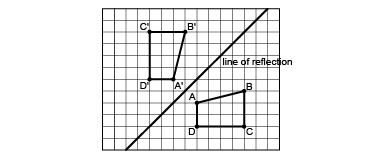 “I labelled matching vertices with the same letter. The vertices of the image have prime symbols.”Visualizes and predicts where image of a shape will be after a translation/reflection. 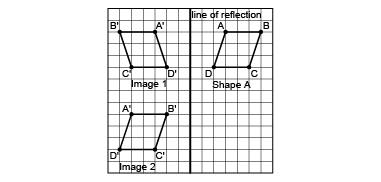 “I can picture Shape A’s reflection Image 1 on the other side of the line, with matching vertices the same distance from the line of reflection. I can picture moving Shape A left 8 squares and down 7 squares 
to Image 2.”Observations/DocumentationObservations/DocumentationObservations/DocumentationObservations/DocumentationApplying and Visualizing Rotations on a GridApplying and Visualizing Rotations on a GridApplying and Visualizing Rotations on a GridApplying and Visualizing Rotations on a GridIdentifies rotated 2-D shapes 
on a grid. 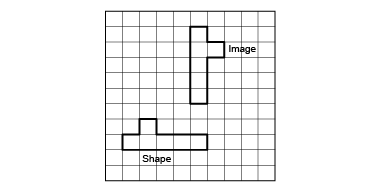 “I know the shape was rotated because the shape and its image are congruent, but the orientation 
is different.”Identifies the rotation used to move a shape and the point of rotation.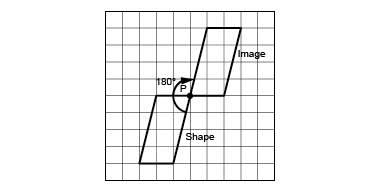 “The shape was rotated 180° about the common vertex P.”Describes and performs rotations with angles up to 180°.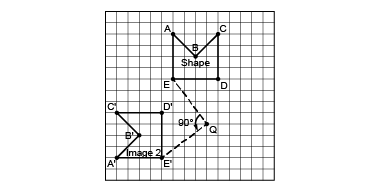 “I used tracing paper to rotate the shape 90° counterclockwise about Point Q. I labelled matching vertices with the same letter. 
The vertices of the image have prime symbols.”Visualizes, predicts, and describes where the image of a shape will be after a rotation. 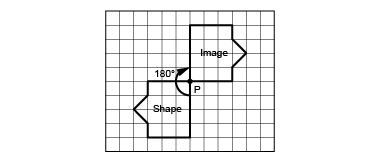 “I can picture rotating the shape in my mind. The image would face the opposite way and share Vertex P with the shape.”Observations/DocumentationObservations/DocumentationObservations/DocumentationObservations/Documentation